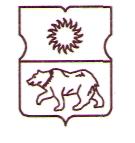 СОВЕТ ДЕПУТАТОВмуниципального округаЮЖНОЕ МЕДВЕДКОВОРЕШЕНИЕ15 ноября 2018 года № 10 / 3 – СДО направлении в Контрольно-счетную палату Москвы проекта решения Совета депутатов муниципального округа Южное Медведково «О бюджете муниципального округа Южное Медведково на 2019 год и плановый период 2020 и 2021 годов»В соответствии с пунктом 24 Положения о бюджетном процессе в муниципальном округе Южное Медведково, утвержденного решением Совета депутатов от 21 декабря 2017 года № 16/7-СД, пунктом 2.2.2. Соглашения о передаче Контрольно-счетной палате Москвы полномочий по осуществлению внешнего муниципального финансового контроля в муниципальном округе Южное Медведково в городе Москве № 317/01-14 от 6 ноября 2015 года Совет депутатов муниципального округа Южное Медведково решил:1.	Направить в Контрольно-счетную палату Москвы решение Совета депутатов муниципального округа Южное Медведково «О бюджете муниципального округа Южное Медведково на 2019 год и плановый период 2020 и 2021 годов» для проведения экспертизы.2.	Настоящее решение вступает в силу со дня его принятия.3.	Контроль за исполнением данного решения возложить на главу муниципального округа Южное Медведково Иванова О.А. Глава муниципального округаЮжное Медведково                    					          О.А. Иванов